We come, once again to the end of a very strange term.  We can’t tell you enough how grateful we are to you all for your help and support over this term.  Hopefully things will start to get back to normal for us all soon.We should be hearing more on the Covid Roadmap on 12th April.  If there are to be any changes whatsoever we will let you all know as soon as we can.  Meanwhile please have a lovely Easter break, but remember to keep yourselves as safe as possible, and we will see you back in school on Monday 19th April.CELEBRATING EASTER THROUGH ART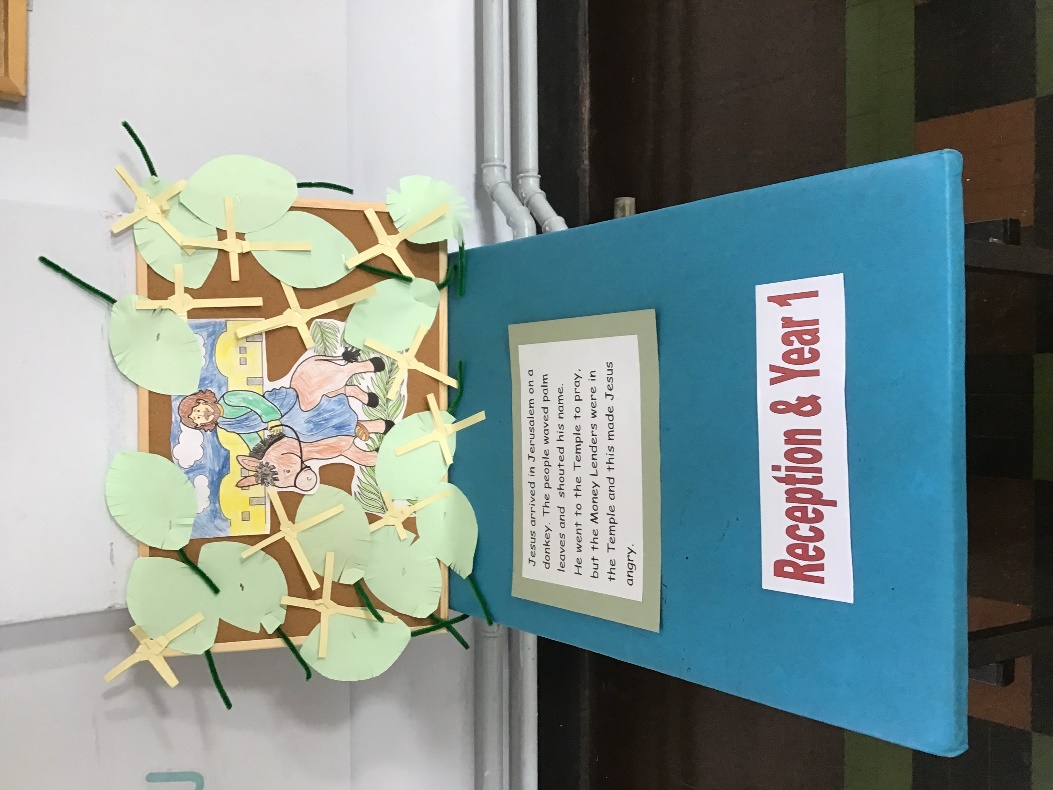 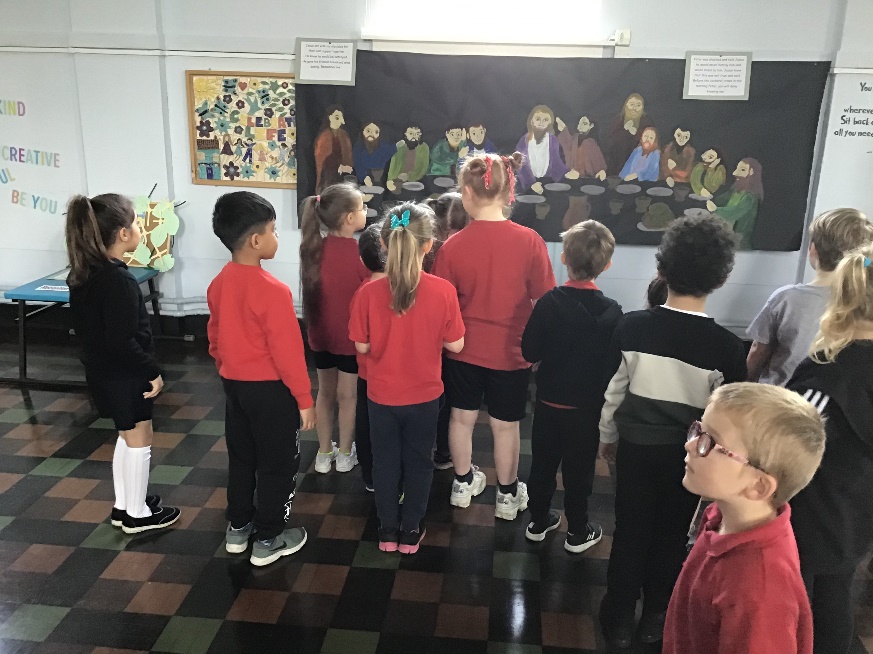 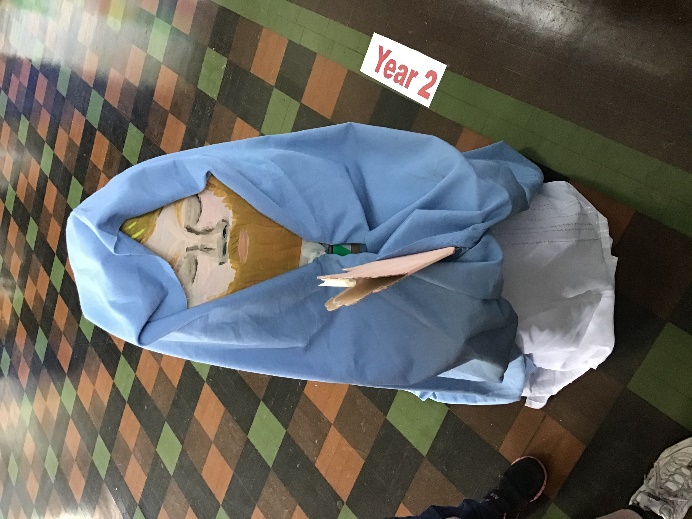 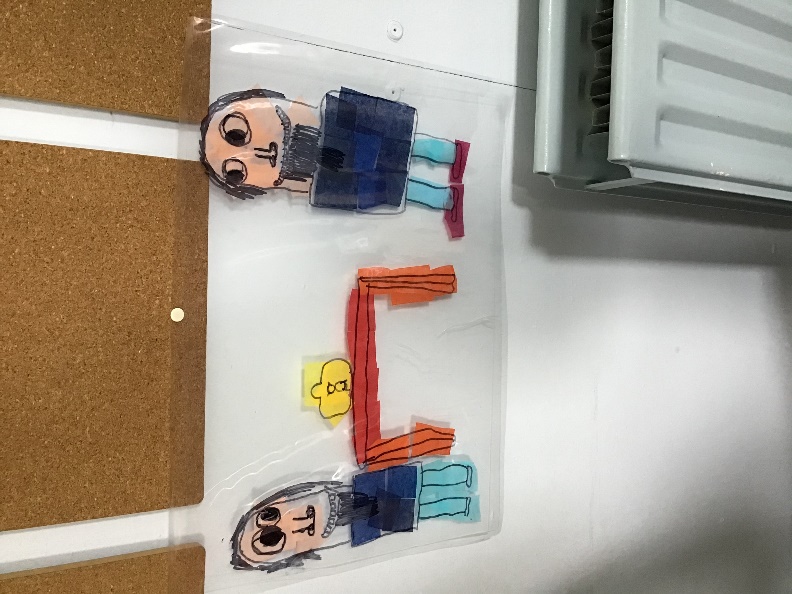 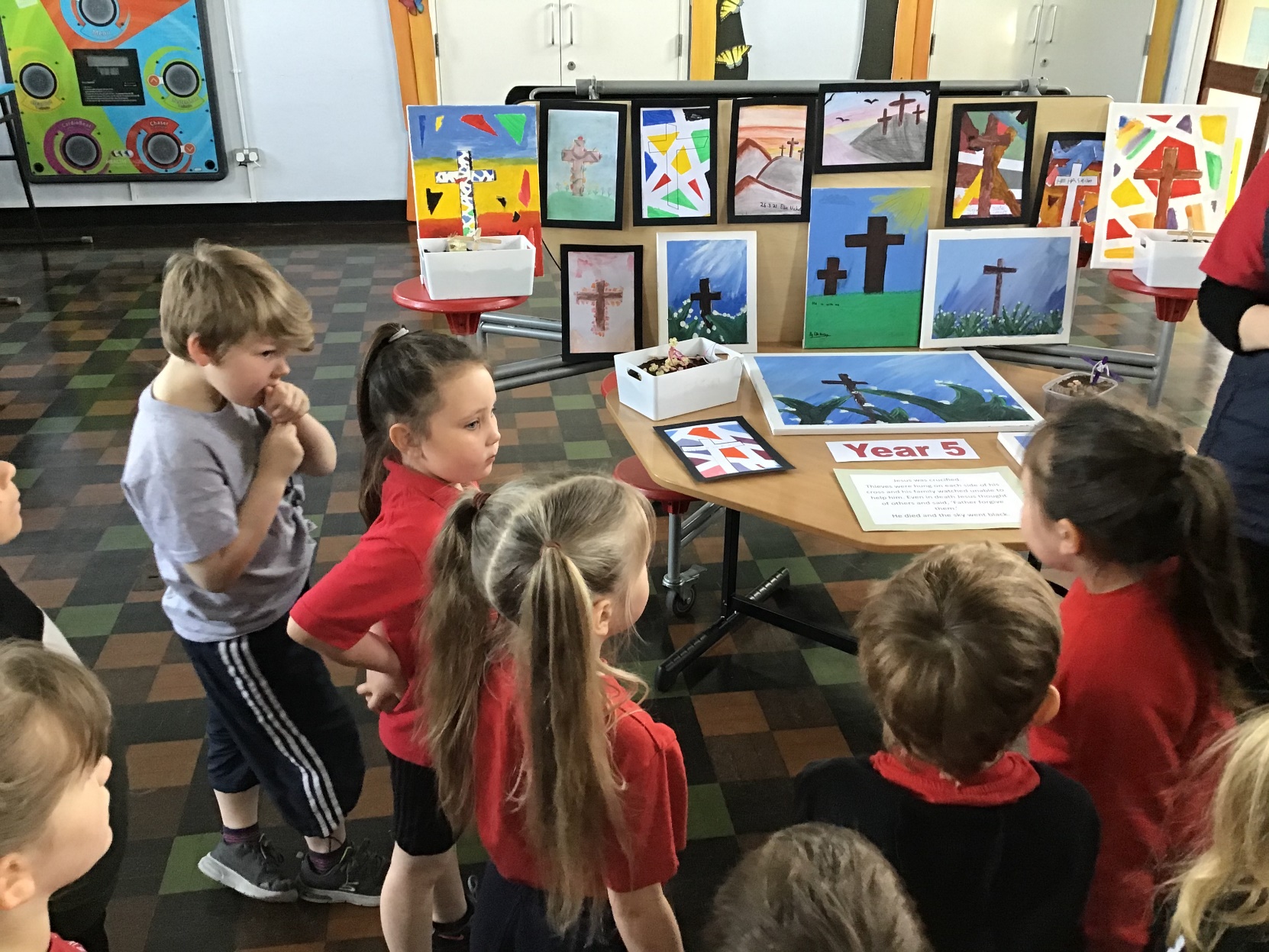 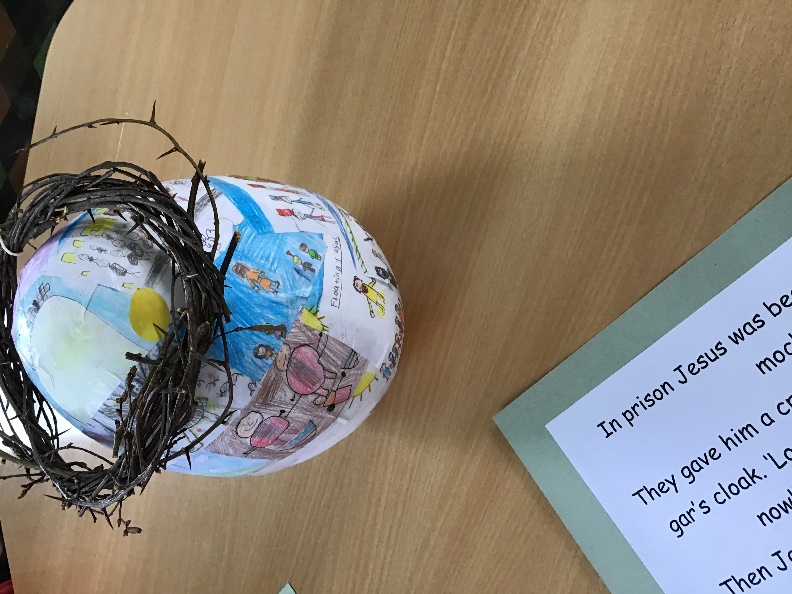 As you can see from these amazing pictures, the children explored different aspects of the Easter Story and the Crucifixion and events which led up to the event and the aftermath.  Perhaps they can tell you the story of what happened?  Why not ask them to talk about the events in the pictures to see if they remember.We are sure that you will agree that we certainly have some exceptionally talented children in school.  Well done everyone.  We hope you enjoyed taking part in the art, and learning what Easter is actually about.EASTER GIFT BOXES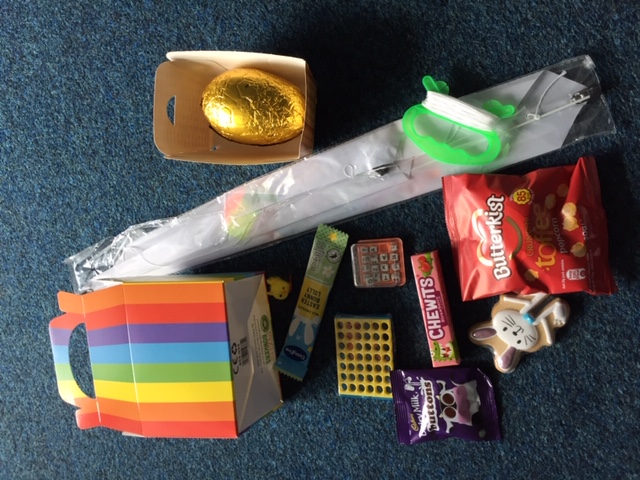 We hope that your child enjoys their Easter gift box and its contents. It certainly looks as if the weather is going to be rather windy, so get out there to fly them kites and burn off some of the chocolate excesses!  Remember to send us a photo of your decorated kite, and maybe one of you flying it too!EASTER LUNCHEveryone who participated in the offered free Easter School Lunch certainly seemed to enjoy it.  We are so lucky to have school governors who allow us to be able to give these little treats to the children, and extremely lucky to have Mrs Isherwood who gives them the ideas in the first place.  So thank you to all of the Governors and to Mrs Isherwood, it is most appreciated.FREE SCHOOL MEALSDoes your child receive income based Free School Meals?  You will be aware from our text message yesterday that there are various FREE Activity Clubs on offer for your child.  If you and your child would like to find out more about these clubs, please feel free to email school or send us a text message and we will point you in right direction to enable you to access these activities.SCHOOL HOLIDAYSPlease see below left a list of the school holidays for the rest of this academic year; we have also included a copy of the 2021-2022 academic year on the right for your information (just in case we are able to book any holidays next year!)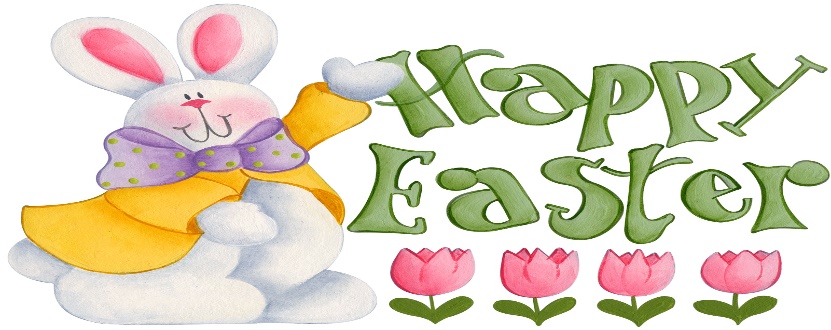 NEXT Academic Year 2021 - 2022NEXT Academic Year 2021 - 2022NEXT Academic Year 2021 - 2022                                School Opens          School Closes                                        School Opens          School Closes                                        School Opens          School Closes        Autumn 1  01.09.202122.10.2021  Half Term  Half Term  Half TermAutumn 202.11.202117.12.2021Christmas HolidaysChristmas HolidaysChristmas HolidaysSpring 1  04.01.202217.02.2022Half TermHalf TermHalf TermSpring 228.02.202231.03.2022Easter HolidaysEaster HolidaysEaster HolidaysSummer 119.04.202226.05.2022Bank HolidayMonday 2nd May 2022Monday 2nd May 2022Half TermHalf TermHalf TermSummer 207.06.202222.07.2022INSET Days01.11.21, 18.02.22, 01.04.22, 27.05.22 & 06.06.22INSET Days01.11.21, 18.02.22, 01.04.22, 27.05.22 & 06.06.22INSET Days01.11.21, 18.02.22, 01.04.22, 27.05.22 & 06.06.22Academic Year 2020 – 2021 Academic Year 2020 – 2021 Academic Year 2020 – 2021                                 School Opens          School Closes                                        School Opens          School Closes                                        School Opens          School Closes        Autumn 1  02.09.202023.10.2020  Half Term  Half Term  Half TermAutumn 202.11.202018.12.2020Christmas HolidaysChristmas HolidaysChristmas HolidaysSpring 1  04.01.202111.02.2021Half TermHalf TermHalf TermSpring 222.02.202131.03.2021Easter HolidaysEaster HolidaysEaster HolidaysSummer 119.04.202128.05.2021Bank HolidayMonday 3rd May 2021Monday 3rd May 2021Half TermHalf TermHalf TermSummer 208.06.202121.07.2021INSET Days 01.09.2021, 02.11.20, 12.02.21, 01.04.21 & 07.06.21 INSET Days 01.09.2021, 02.11.20, 12.02.21, 01.04.21 & 07.06.21 INSET Days 01.09.2021, 02.11.20, 12.02.21, 01.04.21 & 07.06.21 